	Планинарски спортски клуб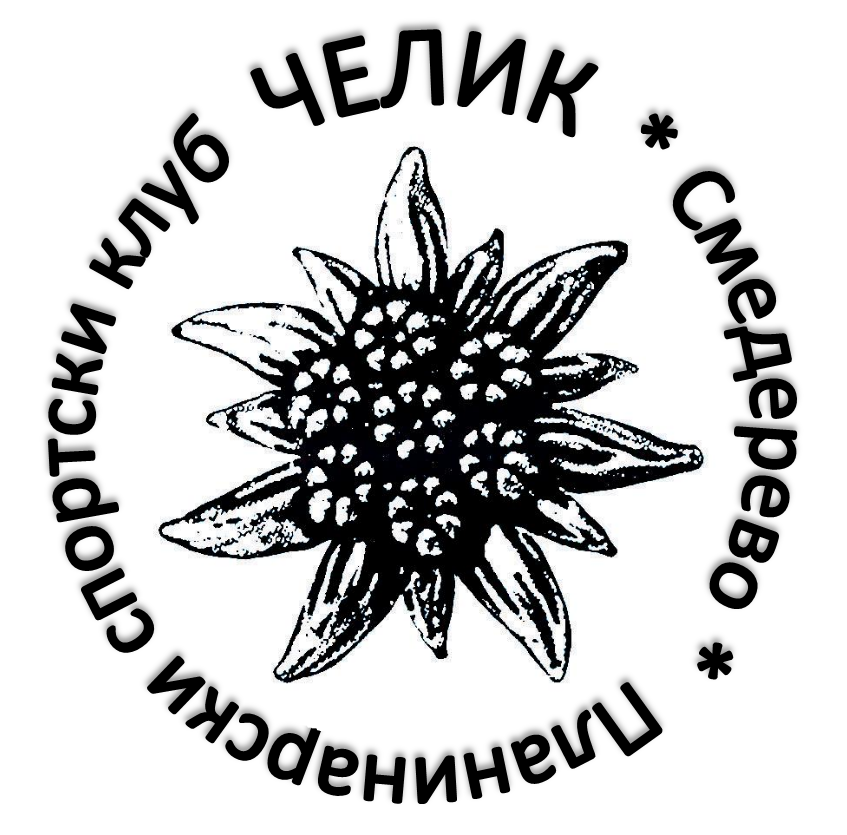 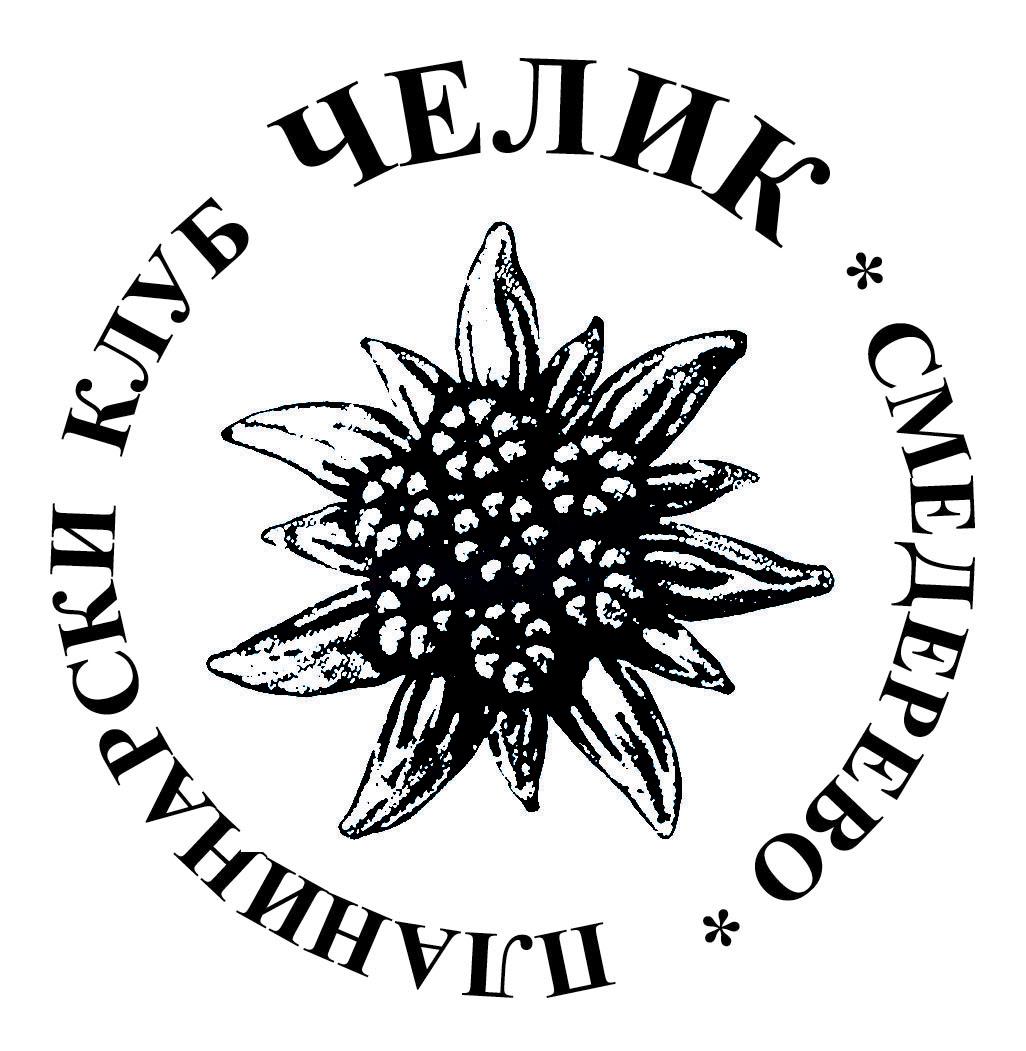 		"ЧЕЛИК" 	С м е д е р е в о	Крађорђева  43.	www.pkcelik.org	Телефон: 026 / 225-700                     ИНФОРМАЦИЈА O  УЧЕШЋУ ЧЛАНОВА ПСК ''ЧЕЛИК''                                  НА ТАКМИЧАЊУ У ПЛАНИНАРСКОЈ ОРИЈЕНТАЦИЈИ	Претходног викенда, у суботу 11.8.2018.год. одржно је пето коло у лиги планинарске оријентације. Трка је у организацији планинарског  клуба ''Торник'' из Чајетине, на теренима Златибора. Старт и циљ трке је био код планинарског дома ''Торник''  у близини реке Црни Рзав и магистралног пута Ужице – Нова Варош. ПСК ''Челик'је учествовао са 5 екипе:мушка сениорска, женска сениорска, мушка пионирска, женска пионирска и мушка ветеранска. Стаза за пионире била је дуга 3,1 км ваздушне линије  са 5 контролних тачака, за сениоре 9 км са 10 контролних тачака,  док је за сениорке била 5,9 км и 8 контролних ташака. Стаза за ветеране била дуга 6,4 км са 8 контролних тачака. Три екипе Челика успешно су пронашле све контролне тачеке, обе у пионирској конкуренцији и екипа ветерана. Сениорске екипе, овог пута, имале су потешкоћа да у задатон времену пронађу све контроле. Обе пионирске екипе освојиле су прва места и златне медаље, а њима се придружила екипа ветерана. Сениорке су освојиле друго место а сениори четврто. Према томе, четири екипе Челика су биле на победничком постољу и окитиле се медаљама и дипломама. Посебно радује чињеница, да су деца чији просек година  код пионирки износи нешто мање од 11, а код пионира непуних 12 год., успешно нашла све контроле и освојила златне медаље. Та деца, која су тек ове године почела да се баве овим спортом.  Пионирска екипа је била у саставу:Немања Васиљевић, Лазар Милутиновић и Илија Милутиновић, док је екипа пионирки била у саставу:Софија Николић, Марат Трајковић и Михајло Минић ( по правилнику може бити један члан мушког пола у женској екипи и обрнуто у мушкој екипи). Екипа ветерана је била у стандарном саставу:Драган Павловић, Драгутин Јеремић и Бранко Грујић. Сениорке су освојиле сребрну медаљу, а састав екипе Челика је био: Теодора Милутиновић, Ивана Станојевић и Наташа Крстић. Такмичење је одржано по лепом и сунчаном времену, на прелепим падинама Златибора, на теренима прективеним травом са мало шумских подручја.  Након 5 одржаних кола, Челик се налази на трећем месту у конкуренцији 14 клубова који су ове сезоне узели учешће не такмичењима у планинарској оријентацији.	Следећег викенда. ПСК Челик ће учествовати на такмичењу у оријентирингу, Војводина опен. У оквиру овог такмичења 19.8.2018.год., биће одржана трка за првенство Дрбије у оријентирингу на дугим дистанцама.	Трошкови одласка на такмичење су за превоз у износу од 27.500,00 дин. и стартнине 1.500,00 дин (по 300,00 дина за сваку екипу). Трошкови су умањени за 1.500,00 дин, јер је наплаћена пут Милану Цветковићу који је са нама путовао на ово такмичење. Са том наплатом измирен је трошак стартнине. На пут се отишло у петак 10.8.2018.год., увече, преноћило се на Златибору (Златиборски катуни) о трошку такмичара. Трошак преноћишта је 720,00 дин по такмичару. Произлази да је трошак преноћишта 10.800,00 дин. Исхрана је ишла од такмичара у сопственој режији. 	ПРИЛОЗИ:	1.Рачун бр. 1 од 11.8.2018.год., на износ од 1.500,00 дин., стсртнина.															2.Рачун за превоз такмичара Петровић турс бр. 00119.	Укупни трошкови клуба су: 27.500,00 дин.	У Смедереву		            УЧЕСНИК НА ТАКМИЧЕЊУ			12.8.2018.год.	     ЧЛАН ПЛАНИНАРСКОГ СПОРТСКОГ КЛУБА ЧЕЛИК								Бранко Грујић 